Durante il periodo natalizio molte aziende e privati cittadini ci pensano portando giocattoli e materiali per la didattica, li ringraziamo sentitamente.In particolare ELIA personaggio della COOP ci porta una ventata di allegria e tanti doni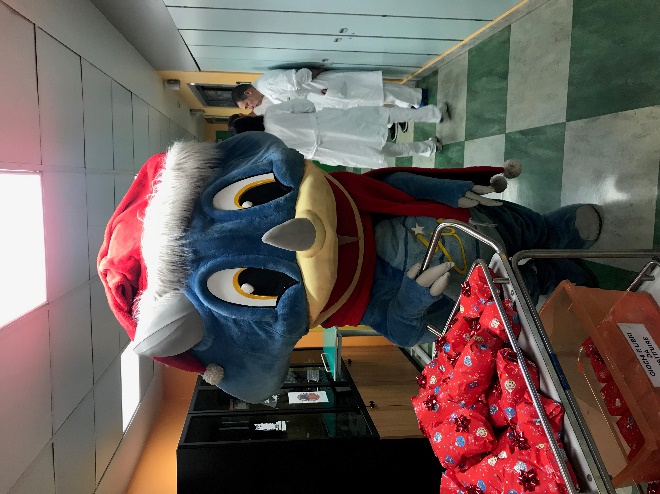 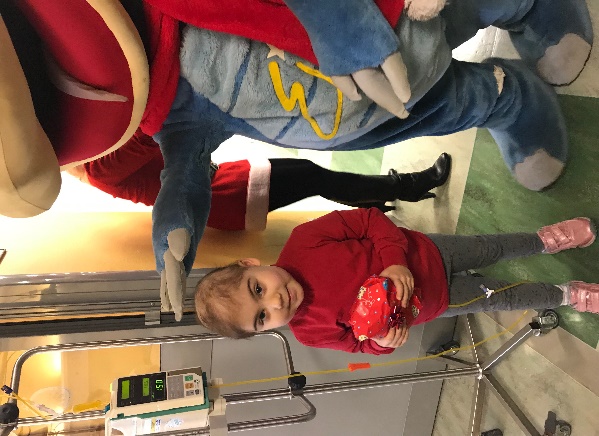 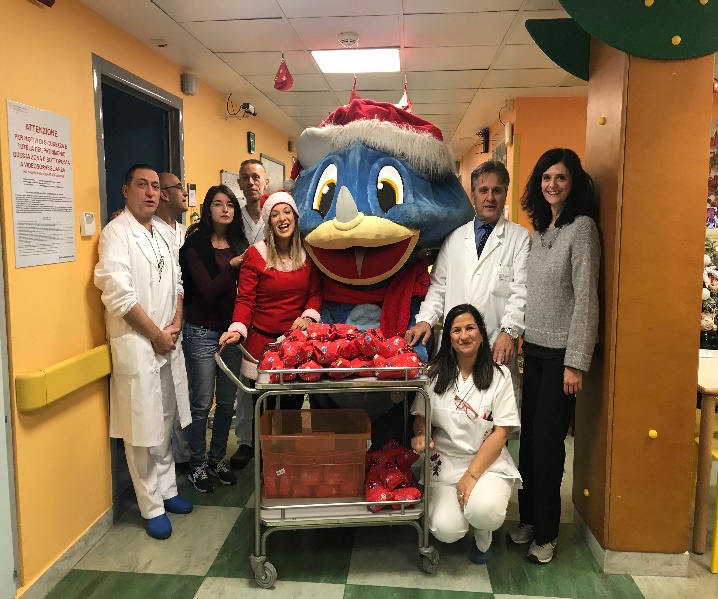 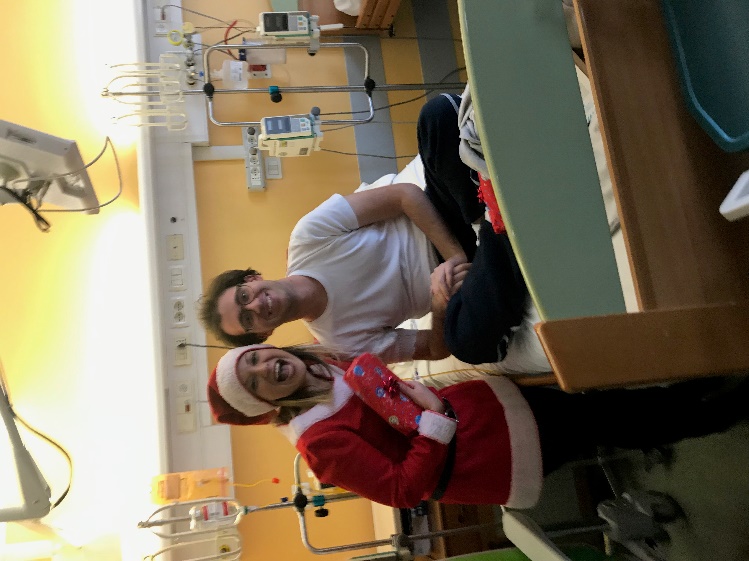 